  The Commonwealth of Massachusetts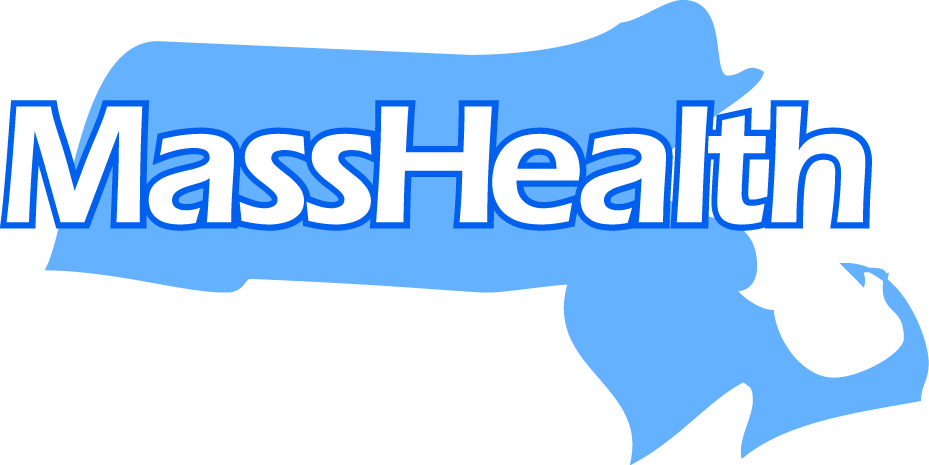 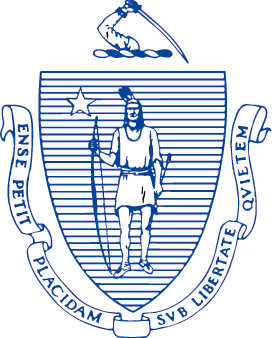 Executive Office of Health and Human ServicesOffice of Medicaid, Health Safety Net100 Hancock Street, 6th FloorQuincy, Massachusetts 02171***April 2021 Billing Updates***MassHealth All Provider Bulletin 314Please refer to the below link regarding the updated telehealth bulletin extending  current policy through 90 days post state Public Health Emergency:https://www.mass.gov/doc/all-provider-bulletin-314-updated-masshealth-telehealth-policy-0/downloadFY 2019 ClosingProviders are reminded that FY19 will be closing on September 30, 2021.  Any claims or corrections for FY19 must be completed before the Fiscal Year is closed.  Any claims submitted for processing after the FY closes will be denied by HSN for submitting after the FY closure date.HSN Waiver RequestHSN has started to follow the process that MassHealth uses for billing waiver requests. HSN will no longer consider any 3 year billing waiver requests.  Providers requesting 1 year, or 90 day requests, should contact HSN Manager of Operations Angela Gizzi for instructions on requesting and processing of claims.  (Angela.Gizzi@state.ma.us) Please contact Health Safety Net for any questions or concerns at 800-609-7232 or HSNHelpdesk@state.ma.us